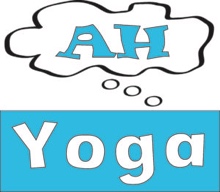 Angela, please add my email to your monthly mailing list, and my mobile number to the What’s App conversation for my class.NameHouse number and postcodeMobileEmailPlease note any health conditions/concerns you have/medications takenPlease note any health conditions/concerns you have/medications takenPlease note year of any operations you have hadPlease note year of any operations you have hadFemale students only please tick that you are not pregnantFemale students only please tick that you are not pregnantAre you a complete beginner to yoga? Yes/noIf you already have or do practice yoga say how long for and who withLess than a year,   1-10 yrs, more than 10yrs Are you a complete beginner to yoga? Yes/noIf you already have or do practice yoga say how long for and who withLess than a year,   1-10 yrs, more than 10yrs Please circle your two main reasons for wanting to practice yogaimprove posturetone & shape my bodysuppleness relaxationto help bad backstamina time for myselfhave funbe quiet social join in with my friendsDoEother? Please statePlease circle your two main reasons for wanting to practice yogaimprove posturetone & shape my bodysuppleness relaxationto help bad backstamina time for myselfhave funbe quiet social join in with my friendsDoEother? Please statePlease circle how you heard about my classes: VISTA, leaflet, poster, teacher, friend, facebook, Instagram, Iyengar Yoga uk, Kent Iyengar Yoga, googled yoga near _______________________ and found AH Yoga.Please circle how you heard about my classes: VISTA, leaflet, poster, teacher, friend, facebook, Instagram, Iyengar Yoga uk, Kent Iyengar Yoga, googled yoga near _______________________ and found AH Yoga.SignaturePlease circle Place of first AH Yoga classHorley/ WWMethodist Church/At HomeDay & Date of classOnline class disclaimer: participation in online classes is at your own risk. Online class disclaimer: participation in online classes is at your own risk. 